.Start after 72 counts (after 0:34 sec)Chasse, Back Rock, 2x Kick Ball CrossSide Rock, Behind-¼ Turn R-Step Forward, Rock Recover, Coaster Step-¼ Turn RRestart: In round 2 after 6 break up,¼ Turn with Back Rock and start againStep, Point, Back, Point, Kick Ball Step, Walk, WalkStep ½ Turn R, Shuffle-½ Turn R, ¼ Turn R-Touch with Snaps, Side-Touch with SnapsTag: After 7. round on 12 ’clock Side-Touch with Snaps, Side-Touch with Snaps and start againStart again and happy dancing!For any errors in the translation there is no guarantee!Contact: birgit.golejewski@gmail.com www.country-linedancer.deStars In The Sky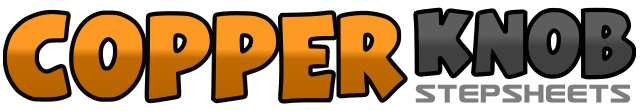 .......Count:32Wall:4Level:Novice.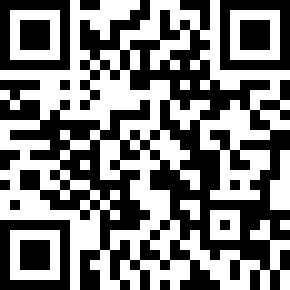 Choreographer:Silvia Schill (DE) & Tobias Jentzsch (DE) - August 2017Silvia Schill (DE) & Tobias Jentzsch (DE) - August 2017Silvia Schill (DE) & Tobias Jentzsch (DE) - August 2017Silvia Schill (DE) & Tobias Jentzsch (DE) - August 2017Silvia Schill (DE) & Tobias Jentzsch (DE) - August 2017.Music:Reach For The Sky by Sascha Lien (Turnfest Hymne 2017) Reach For The Sky by Sascha Lien (Turnfest Hymne 2017) Reach For The Sky by Sascha Lien (Turnfest Hymne 2017) Reach For The Sky by Sascha Lien (Turnfest Hymne 2017) Reach For The Sky by Sascha Lien (Turnfest Hymne 2017) ........1&2Step RF to right side, LF beside RF, step RF to right side3-4Step back with LF, lift RF, weight back on RF5&6Kick LF diagonally forward, LF beside RF, cross RF over LF7&8Kick LF diagonally forward, LF beside RF, cross RF over LF1-2Step LF to left side, lift RF, weight back on RF3&4Cross LF behind RF, step forward with RF with ¼ turn right (3 o’clock) and step forward with LF5-6Step forward with RF, lift LF, weight back on LF7&8Step RF to right side with ¼ turn right (6 o’clock), LF beside RF, step forward with RF7-8Step back with RF with ¼ turn right, lift LF, weight back on LF (3 o’clock) and start again1-2Step forward with LF, tap right toe to right side3-4Step back with RF, tap left toe to left side5&6Kick forward with LF, LF beside RF, step forward with RF7-8Walk forward with LF, walk forward with RF1-2Step forward with LF, onto balls ½ turn right (12 o’clock)3&4Step LF to left side with ¼ turn right, RF beside LF and step back with LF with ¼ turn right (6 o’clock)5-6Step RF to right side with ¼ turn right (9 o’clock), tap left toe beside RF (and snap)7-8Step LF to left side, tap right toe beside LF (and snap)1-2Step RF to right side, tap left toe beside RF (and snap)3-4Step LF to left side, tap right toe beside LF (and snap)